MeghívóTisztelettel meghívom Velem községi Önkormányzat Képviselő-testületének2019. május 30. napján (csütörtökön) 16,00 órakora Kőszegi Közös Önkormányzati Hivatal Velemi KirendeltségénekPolgármesteri Irodájában (9726 Velem, Rákóczi u. 73.)tartandó képviselő-testületi ülésére.NAPIRENDI PONTOK:1. Velem községi Önkormányzat 2018. évi költségvetéséről szóló 1/2018.(II.14.) önkormányzati rendelet módosítása (IV. negyedév)Előadó a polgármester nevében: Cserkutiné Stipsics Edina pénzügyi és gazdálkodási osztályvezető 2. Velem községi Önkormányzat 2018. évi költségvetésének teljesítéséről szóló önkormányzati rendelet (zárszámadás) megalkotásaElőterjesztő: Szél Józsefné polgármester3. A Kőszegi Közös Önkormányzati Hivatal létszámával kapcsolatos döntés meghozatala és a közös hivatal létrehozásáról szóló megállapodás módosításaElőterjesztő: Dr. Zalán Gábor jegyző4. Jelentés a 2018. évi belső ellenőrzési terv végrehajtásáról Előadó a polgármester nevében: Dr. Zalán Gábor jegyző5. Beszámoló a 2018. évi gyermekvédelmi munkárólElőadó a polgármester nevében: Németh Melinda kirendeltség-vezető6. Kőszeg Mentőállomás támogatási kérelmeElőterjesztő: Szél Józsefné polgármester7. A Velemi Önkéntes Tűzoltó Egyesület támogatási kérelmeElőterjesztő: Szél Józsefné polgármester8. A Nyugat-Dunántúli Regionális Hulladékgazdálkodási Önkormányzati Társulás kérelme (Az előterjesztést később küldjük)
Előterjesztő: Szél Józsefné polgármester 9. A Szombathelyi Erdészeti Zrt-vel kötött együttműködési megállapodás felülvizsgálata (Szóbeli előterjesztés)Előterjesztő: Szél Józsefné polgármester10. EgyebekVelem, 2019. május 24.Tisztelettel: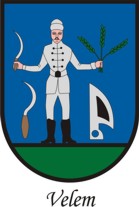 VELEM KÖZSÉGPOLGÁRMESTERE9726 Velem, Rákóczi utca 73.  +36 (94) 563-380                             Szél Józsefné sk.polgármester